671445, Республика Бурятия, Еравнинский район, п. Озерный, ул. Озерная, 2тел 89915410401 E-mail:amo.ozernoe@mail.ru ПОСТАНОВЛЕНИЕ 06 декабря 2021 года                                  № 21                                         п. ОзерныйОб утверждении прогноза социально-экономического развития муниципального образования «Озерное» на 2022-2024 гг.В соответствии с Положением «О бюджетном процессе в муниципальном образовании «Озерное» и ст. 173 Бюджетного кодекса Российской Федерации ПОСТАНОВЛЯЮ:Утвердить  основные параметры «Прогноза социально-экономического развития муниципального образования «Озерное»  на 2023-2024 гг.» (Приложение 1).Контроль за исполнением постановления возложить на специалиста I разряда Козлова Н.П.Глава МО СП «Озерное»                                     Б.И. ПанфиловПрогнозо социально-экономическом развитии сельского поселения « Озерное »на плановый период 2022-2024 года.Глава сельского поселения                          Б.И.ПанфиловМП.Администрация муниципального образования «Озерное» Еравнинский район Республика Бурятия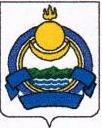 Буряад Республикын Яруунын аймагай «Озернын » муниципальна байгуулгын захиргаан№Показателиед.измПрогноз2022 гПрогноз2023 гПрогноз2024 гI. НаселениеЧисленность постоянного населения на начало года, всего чел555557559В т.ч. мужчин«274275276          женщин«281282283Возрастной состав: 0-16 лет«192193194     в трудоспособном возрасте (мужч.16-60, женщ.16-55)                 «312313313     старше трудоспособного возраста«515152Родилось«555Умерло«222Естественный прирост (+), убыль (-) «+3+3+3Прибыло«101010Убыло«101010Миграционный прирост (+), снижение (-)000Численность постоянного населения на отчетнуюдату, всего«558560562В т.ч. мужчин«279280281          женщин«279280281Возрастной состав: 0-16 лет«187188189     в трудоспособном возрасте (мужч.16-60, женщ.16-55)                 «319319320     старше трудоспособного возраста«525353Количество семейЕд173174175II. Занятость населенияЧисленность работающих - всегочел243244245в т.ч. в ЛПХ«626364Численность неработающихчел696968в т.ч. официально зарегистрированных в ЦЗН челУровень зарегистрированной безработицы%Количество обратившихся  граждан в ЦЗН в поисках работычелЭкономически активное населениечел312313313Инвалиды202122Уровень общей безработицы%Создано новых рабочих мест ед333III. Денежные доходы – всеготыс.руб.54800,555896,557014,4В т.ч.    зарплата «43638,544511,245401,4             пенсия «87288902,59080,5             детские пособия«540,8551,6562,7             ЕДВ и МСП«436,8445,5454,4             субсидии«             сбережения и кредиты«549,2560,5571,7             от реализации с/х продукции в ЛПХ«839,1855,8872,9             пособия по безработице«68,169,470,8             субсидии ИП ч/з ЦЗН«             от предпринимательской деятельности «Денежные доходы на душу населения в месяцруб8184,18317,98454,1Численность населения, имеющих денежные доходы ниже прожиточного минимума чел360360360Их доля в численности всего населения%IV. Потребительский рынокОбъемы розничной торговлитыс.рб12064,912306,212552,3Объем общественного питания«Объем оказанных населению платных услуг«4,44,54,6V. Малое предпринимательствоЧисленность занятых на малых предприятиях и ИП челVI. Строительство и благоустройствоВвод жилья кв..м.Расходы на благоустройство и озеленение (собственных и привлеченных)тыс.руб.244,2245,2246,2VII. ПромышленностьОбъем производства промышленной продукциитыс.рбПроизводство промышленной продукции в натуральном выражении:рыбатмукатхлеб«хлебобулочные изделия«кондитерские изделия«масло«сыр твердый«колбасные изделия«мясные полуфабрикаты«мясосубпродуктылес деловойм3пиломатериал«дрова«угольт202224золотокг707274флюориттVII. Производство продукции с/х по всем категориям хозяйств в натуре (СПК+ЛПХ+КФХ) :-мясоТонн28,128,629,1-молоко«138,3141143,8-шерсть«-яйца«16,416,717,0-зерно«-картофель«656667-овощи«-сено«-солома«-силос, сенаж«В т.ч.     в сельхозпредприятиях -мясоТонн-молоко«-шерсть«-зерно«-сено«-солома«-силос, сенаж«              в ЛПХ -мясоТонн28,128,629,1-молоко«138,3141,0143,8-шерсть«0,060,070,08-яйца«16,416,717,0-картофель«656667-овощи«-сено«               в КФХ -мясоТонн-молоко«-шерсть«-яйца«-картофель«-овощи«-сено«Производство продукции с/х в стоимостном выражении  по всем категориям хозяйств,    всеготыс.руб.-мясо«5228,85333,35439,9-молоко«4839,74936,45035,1-шерсть«-зерно«-картофель«107510761077-овощи«-сено«-солома«-силос, сенаж«VIII. Объем реализации с/х.продукции в ЛПХ -мясо тонн4,84,95,0-молоко  «-шерсть«-яйцо«-картофель«-овощи«-сено«IX. Численность скота во всех категориях хозяйствКРСГол302304306В т.ч. коров«939597Свиньи«579Овцы и козы«7911Лошади «363841птицы«153155157         В т.ч. в сельхозпредприятиях КРСГолВ т.ч. коров«Свиньи«Овцы и козы«Лошади «         в ЛПХ КРСГол302304306В т.ч. коров«939597Свиньи«579Овцы и козы«7911Лошади «363841птицы«153155157       в КФХ КРСГолВ т.ч. коров«Свиньи«Овцы и козы«Лошади «птицы«Количество дворовед153154155из них имеют скот«616263Создано гуртов и заимок вне населенных пунктоведX. Собственные доходы (с расшифровкой по видам)тыс.рб474,5483,9493,5ндфл426,8435,3444,0Налог на имущество с физических лиц 5,96,06,1Зем.налог41,842,643,4Доходы от уплаты акцизовАрендная плата земли